                                            Subject           :                 Art
                                            Level               :                 Secondary 2 N(A)                                             
                                            Duration        :                  Term 3 Week 2 – 3
_________________________________________________________________         [end]Candidate NameCandidate NameClassRegister Number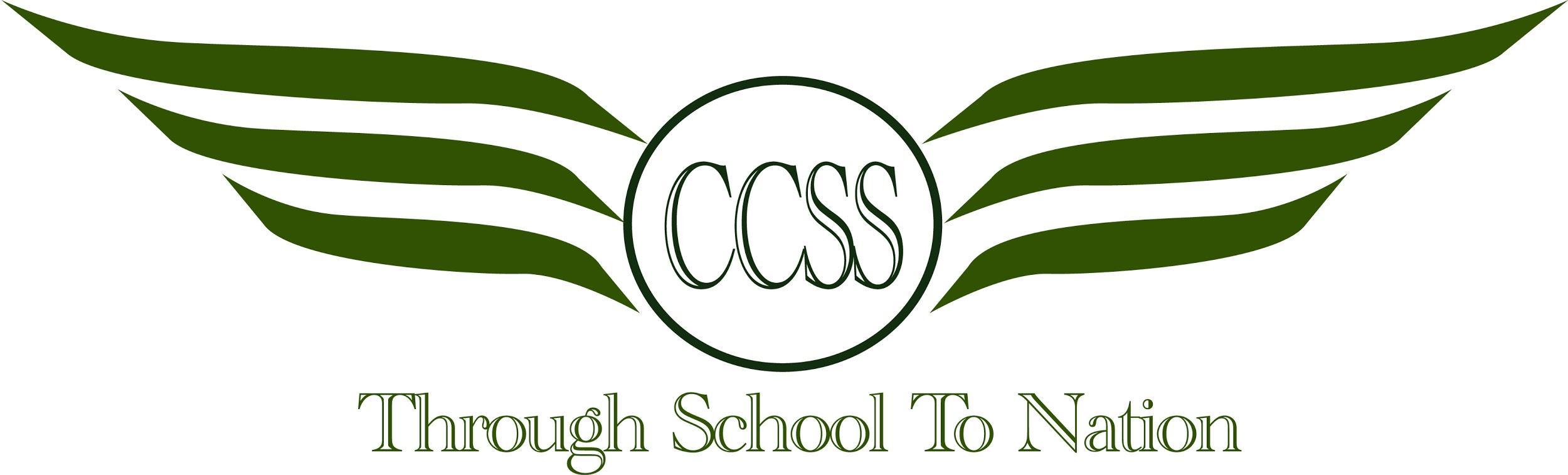 CHANGKAT CHANGI SECONDARY SCHOOLContinual Assessment 2 2017 (30%)CHANGKAT CHANGI SECONDARY SCHOOLContinual Assessment 2 2017 (30%)CHANGKAT CHANGI SECONDARY SCHOOLContinual Assessment 2 2017 (30%)INSTRUCTIONS TO CANDIDATESThis assessment carries 30% of the Continual Assessment 1 (CA2).

This assignment must be done over a period of two weeks. If candidates are absent with valid reasons for any one of the lessons, candidates will be given only one week. However, candidates who are absent without valid reasons will not be allowed any additional week. ASSESSMENT REQUIREMENTSYou are given a reference painting. You are to complete both Sections 1 & 2 within the stipulated time.  Use black/dark blue pen when completing Section 1. Start date: _________________________________Due date: __________________________________Submission date: ____________________________Section 1 [40 marks]
Do an online research to fill in the answers in the space provided. Some questions need not any research. Name of Artist: ___________________________________________________________  
Title of work:_____________________________________________________________Research: Where is the artist from? [2m]________________________________________________________________________________________Research: What was the education background of the artist? [2m]________________________________________________________________________________________________________________________________________________________________________________Research: What was the artist hoping to achieve? [3m]________________________________________________________________________________________________________________________________________________________________________________________________________________________________________________________________________
Relate: What does this artwork remind you of? [3m]________________________________________________________________________________________________________________________________________________________________________________________________________________________________________________________________________Relate: What things seen in the artwork can be found in your daily lives? [2m]________________________________________________________________________________________________________________________________________________________________________________Relate: Pick one object that be found in this painting. Share a story of your own experience that involves this object. [5m]________________________________________________________________________________________________________________________________________________________________________________________________________________________________________________________________________________________________________________________________________________________________________________________________________________________________________________________________________________________________________________________________________________Describe: What do you think is the main subject of this artwork? [1m]________________________________________________________________________________________________________________________________________________________________________________Describe: How will you describe the artwork to another person over the phone? [5m]________________________________________________________________________________________________________________________________________________________________________________________________________________________________________________________________________________________________________________________________________________________________________________________________________________________________________________________________________________________________________________________________________________Analyse: How is the artwork made? List all the possible mediums used. [3m]________________________________________________________________________________________________________________________________________________________________________________________________________________________________________________________________________________________________________________________________________________________________Analyse: If you can, what question will you ask the artist? [2m]________________________________________________________________________________________________________________________________________________________________________________Interpret: What do you think is happening in this artwork? [3m]________________________________________________________________________________________________________________________________________________________________________________________________________________________________________________________________________________________________________________________________________________________________Interpret: Give another title for this artwork. [1m]________________________________________________________________________________________________________________________________________________________________________________Evaluate:  What do you think is worth remembering about this artwork? [3m]________________________________________________________________________________________________________________________________________________________________________________________________________________________________________________________________________________________________________________________________________________________________Evaluate: If you can change one thing about this work to make it personal to you, what would you change and why? [5m]________________________________________________________________________________________________________________________________________________________________________________________________________________________________________________________________________________________________________________________________________________________________________________________________________________________________________________________Section 2 [60 marks]
Observe the picture of the painting given. Use an A4 drawing paper and recreate a copy painting as similar to the painting as possible. You may use the grid drawing technique for this section. Make sure the grid lines cannot be seen on your final copy painting.   You should also fill your final copy painting with colour pencils/pencils/painting. Take note of the tonal values seen on the artworks. 